   «ЦВЕТОК СОЛНЦА» 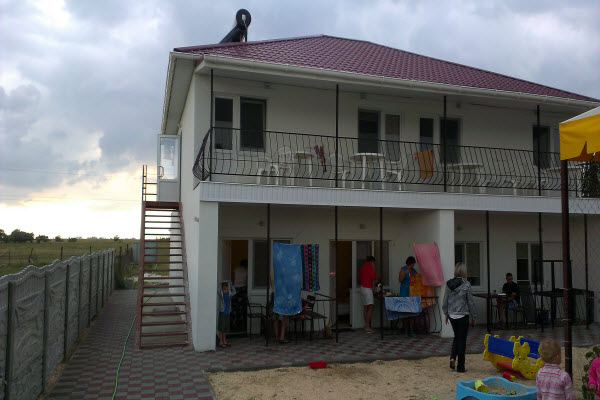 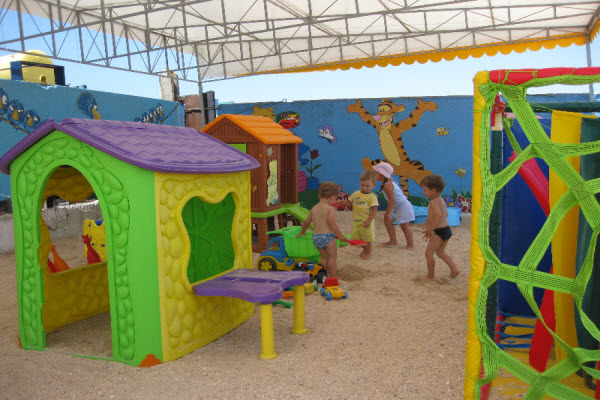 Арабатская стрелка, п. Генгорка

Пансионат «Цветок солнца»  расположен  в центре  поселка  Генгорка, в непосредственной близости от развлекательной инфраструктуры курорта.Инфраструктура и услуги:  три детские площадки, детский клуб с аниматором, дополнительно выделенная зона 0+ для самых маленьких, двухэтажный лабиринт, тарзанка-джамп, надувная горка, аттракцион – рыбалка, батут. Оборудованная кухня для самостоятельного приготовления пищи, кафе-столовая, барбекю зона, бесплатная парковка, WI-FI интернет. Размещение и номера:  «блок» - трехместные номера расположены на втором этаже  трехэтажного  корпуса;  укомплектованы необходимым комплектом  мебели, телевизором, холодильником и вентилятором. Санузел (туалет, умывальник, душ) на два номера.«стандарт» - двух-трех местные номера расположены на втором этаже стационарного двухэтажного корпуса;    небольшие по площади номера укомплектованы необходимым комплектом мебели, телевизором, холодильником, вентилятором и санузлом (туалет, умывальник, душ). Балкон с комплектом пластиковой мебели. 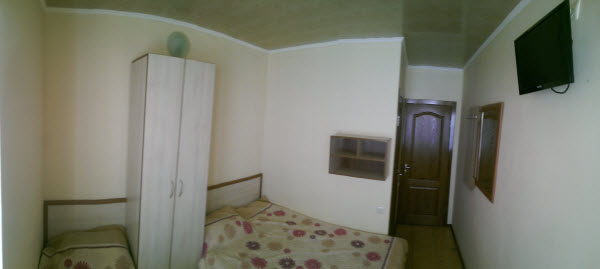 «стандарт плюс» - двух-трех местные номера расположены на втором этаже стационарного двухэтажного корпуса;  небольшие по площади номера укомплектованы необходимым комплектом мебели, телевизором, холодильником, кондиционером, санузлом (туалет, умывальник, душ). Балкон с комплектом пластиковой мебели.Питание: возможность самостоятельного приготовления или питание в  кафе-столовой за дополнительную плату.Пляж:  в 300 метрах от пансионата, песчаный,  с множеством развлечений.Проезд: комфортабельным автобусом  еврокласса  (кондиционер, телевизор, DVD)Бонусы: бесплатное посещение детских аттракционов и детского клуба на пляже
Особенности размещения: в двухместных номерах размещение на раздельных кроватях  не предусмотрено. Трехместные номера оборудованы двуспальной (полуторной) и односпальной кроватями.  
В стоимость входит: проезд, прохладительные напитки в автобусе, проживание 7 ночей, медицинская страховкаВыезды из Черкасс  в воскресенье  08:0026.06* - суббота 22:00Выезды из Черкасс  в воскресенье  08:0026.06* - суббота 22:00Выезды из Черкасс  в воскресенье  08:0026.06* - суббота 22:00июньиюльавгуст 264  11  18  251  8  15  22Выезд из Генгорки  в  воскресенье  21:00Выезд из Генгорки  в  воскресенье  21:00Выезд из Генгорки  в  воскресенье  21:00Дата тура«блок»3-х местный номер«блок»3-х местный номер«стандарт»2-3-х местный номер«стандарт»2-3-х местный номер«стандарт плюс»2-3-х местный номер«стандарт плюс»2-3-х местный номерДата туравзрослыйдети до 16 лет с двумя взрослымивзрослыйдети до 16 лет с двумя взрослымивзрослыйдети до 16 лет с двумя взрослыми26.062450 грн.1450 грн.2800 грн.1700 грн.3100 грн.1700 грн.03.07 – 22.082650 грн.1650 грн.3000 грн.1900 грн.3300 грн.1900 грн.22.082450 грн.1450 грн.2800 грн.1700 грн.3100 грн.1700 грн.Доплата за 2-х местное размещение номера  «блок» возможно только на заезды 26.06, 03.07 -  350 грн./номер
Дети до 6 лет с двумя взрослыми без предоставления отдельного места – 200 грн./7 ночейДоплата за 2-х местное размещение номера  «блок» возможно только на заезды 26.06, 03.07 -  350 грн./номер
Дети до 6 лет с двумя взрослыми без предоставления отдельного места – 200 грн./7 ночейДоплата за 2-х местное размещение номера  «блок» возможно только на заезды 26.06, 03.07 -  350 грн./номер
Дети до 6 лет с двумя взрослыми без предоставления отдельного места – 200 грн./7 ночейДоплата за 2-х местное размещение номера  «блок» возможно только на заезды 26.06, 03.07 -  350 грн./номер
Дети до 6 лет с двумя взрослыми без предоставления отдельного места – 200 грн./7 ночейДоплата за 2-х местное размещение номера  «блок» возможно только на заезды 26.06, 03.07 -  350 грн./номер
Дети до 6 лет с двумя взрослыми без предоставления отдельного места – 200 грн./7 ночейДоплата за 2-х местное размещение номера  «блок» возможно только на заезды 26.06, 03.07 -  350 грн./номер
Дети до 6 лет с двумя взрослыми без предоставления отдельного места – 200 грн./7 ночейДоплата за 2-х местное размещение номера  «блок» возможно только на заезды 26.06, 03.07 -  350 грн./номер
Дети до 6 лет с двумя взрослыми без предоставления отдельного места – 200 грн./7 ночей